	ТРЕНИРУЯ ПАЛЬЧИКИ, РАЗВИВАЕМ РЕЧЬ!Ни для одной современной мамы не секрет, что развитие мелкой моторики у детей прямо пропорционально развитию речи ребёнка, даже если он ещё не говорит. Многие игры, упражнения и задания, призванные развивать моторику, оказывают влияние на общее развитие малыша в целом.Хотели предложить занятия для развития мелкой моторики рук. «Делаем бусы»Попросите рассортировать бусинки по цвету. Предложите ребёнку сделать бусы, чередуя цвета и формы бусинок.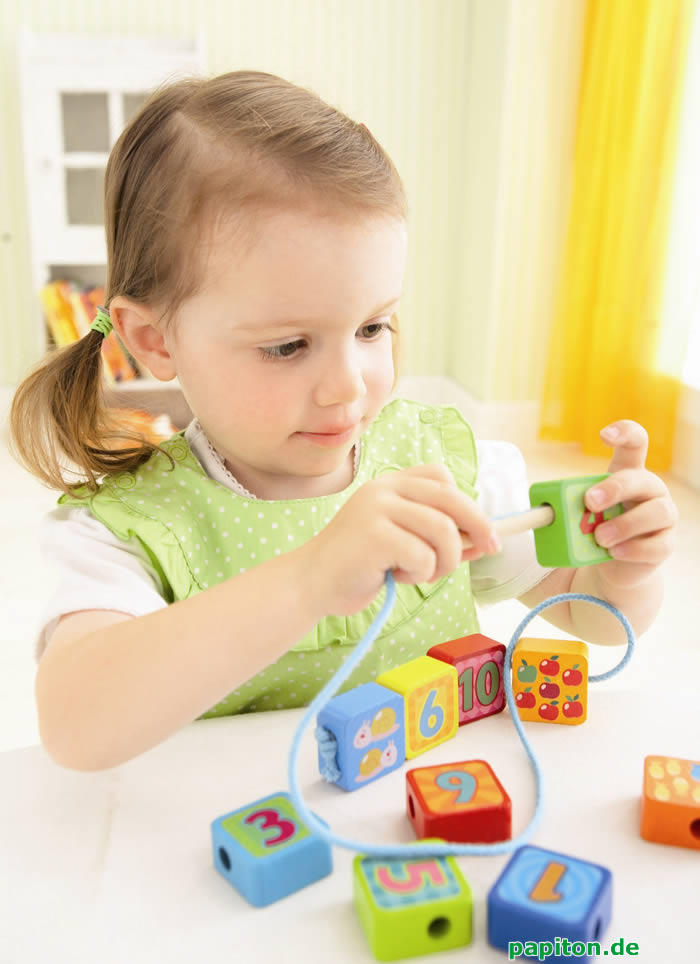 «Я художник»На подносе тонким слоем насыпьте муки и предложите ребёнку пальцем нарисовать какой-нибудь рисунок.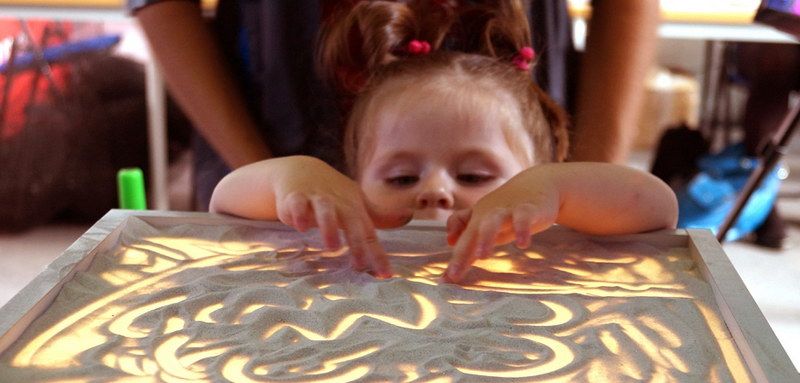 «Я скульптор»Вместе с ребёнком из теста (пластилина, глины) скатайте колобок, баранку, колбаску.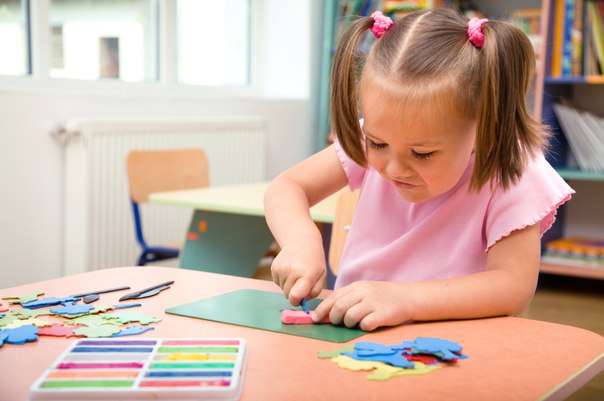 «Волшебная коробочка»Предложите ребёнку коробочку, наполненную предметами, разными по фактуре, форме, размеру. Он на ощупь должен определить, что за предмет находится в коробочке.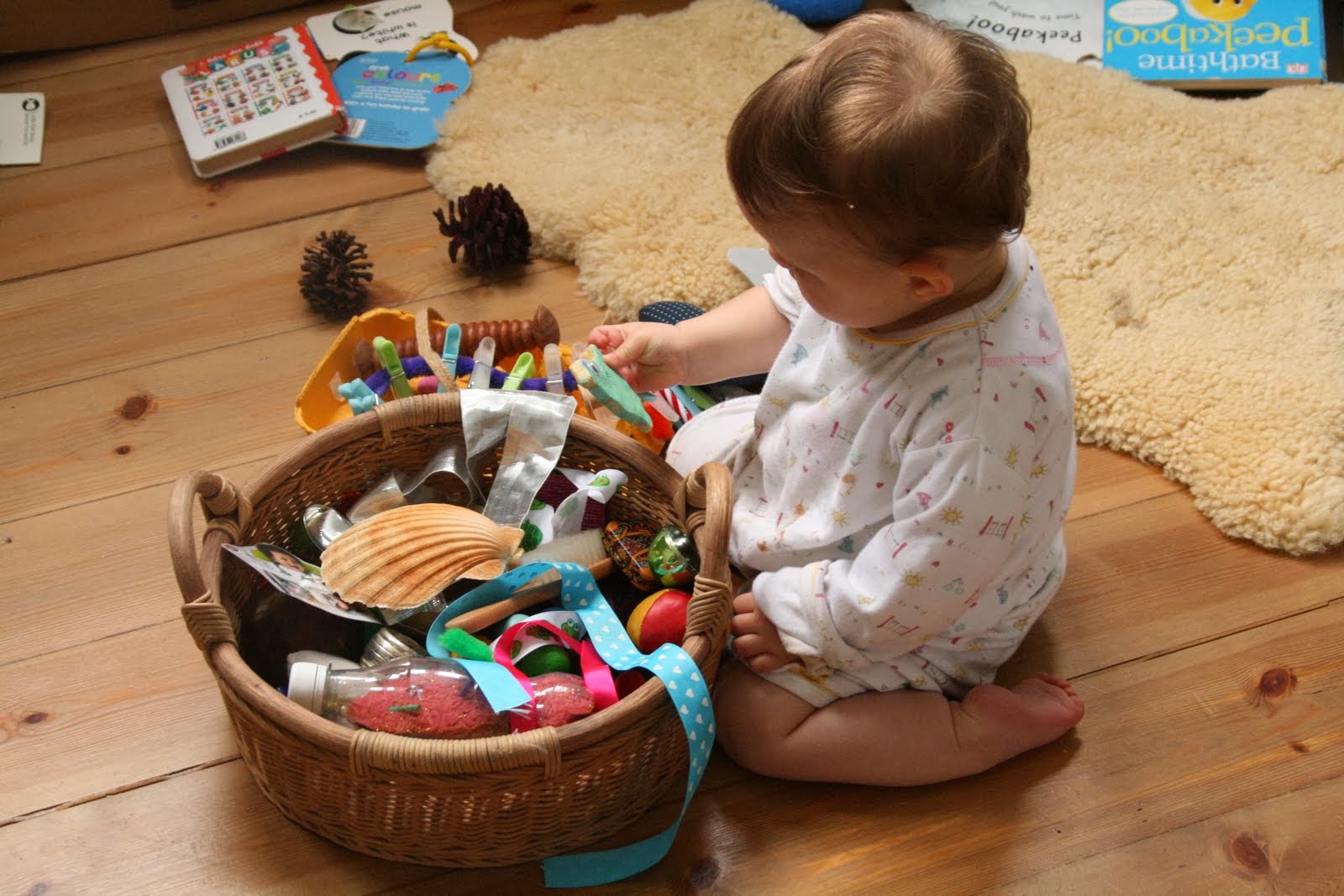 «Папин помощник»Предложите ребёнку закрутить шурупы, гайки, болты.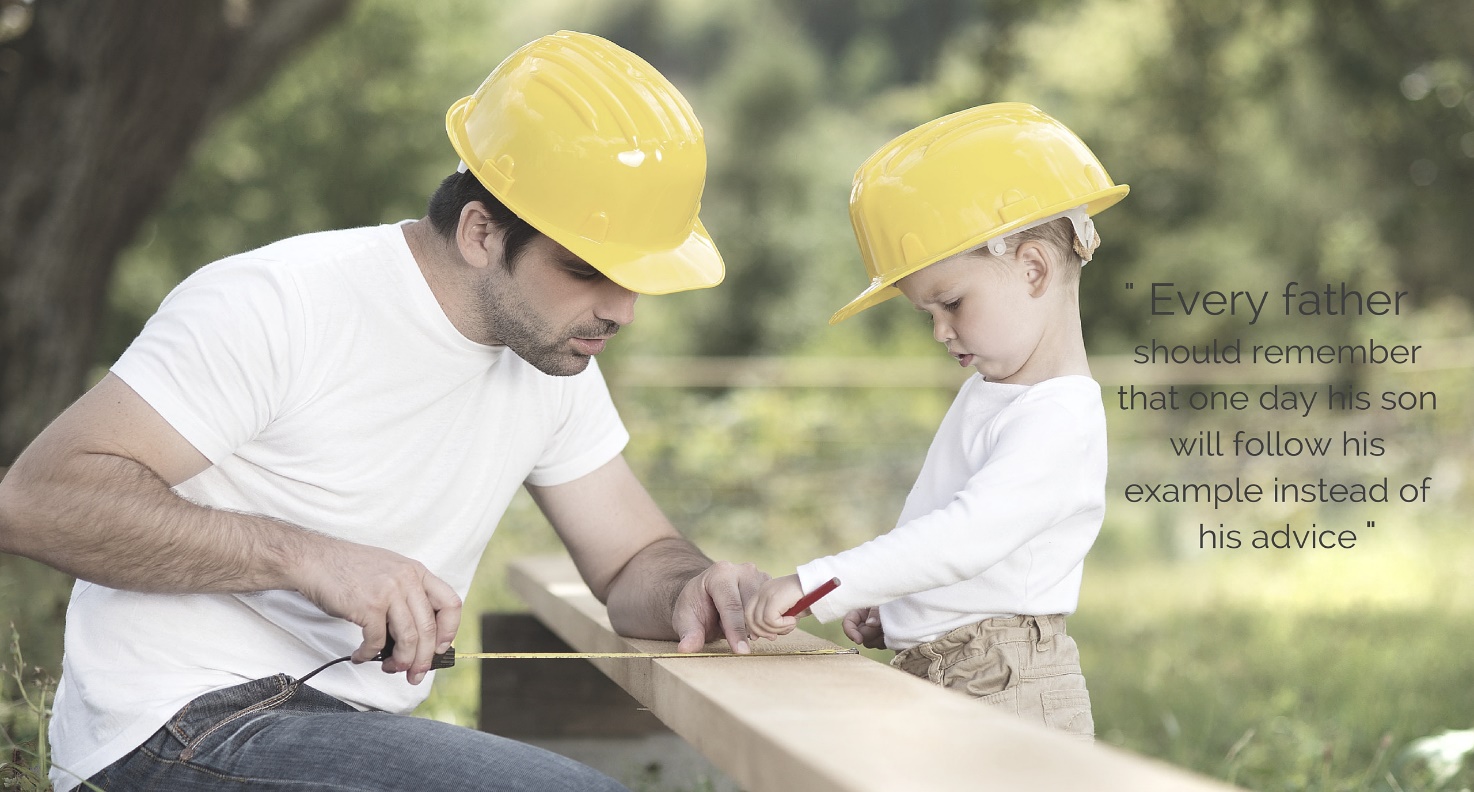 